Tender Enquiryfor Renewal of Boiler Plantat54 Mount StreetLondon W1K 2SQforEmbassy of Brazil in London54 Mount StreetLondon W1K 2SQAugust 20231523.1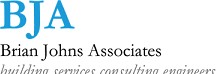 1. Tender EnquiryYou are requested to submit a tender for the Renewal of Boiler Plant at 54 Mount Street, London W1K 2SQ.The service to be provided is to be strictly in accordance with the Specification reference 1523.1, dated August 2023, prepared by Brian Johns Associates and issued with this enquiry.Tenders are to remain open for acceptance for 90 days and tender costs are to be fixed until September 2023.The contract for these works will be awarded by: Embassy of Brazil in London54 Mount Street LondonW1K 2SQForm of Tender for FIXED PRICE TENDERRenewal of Boiler Plant at54 Mount Street, London W1K 2SQAfter careful consideration of the documents referred to in the invitation to tender, we confirm we have the capability to undertake the required works and hereby offer to carry out the whole of the above works to your satisfaction for the sum of:-Our fixed tender price remains open for acceptance for 26 weeks from the date hereof.We would be able to commence the works within	weeks of appointment.The works would take	weeks to complete.Our insurance details are as follows:We enclose a fully costed copy of the Contract Sum Analysis.We understand that the Employer is not bound to accept the lowest or any tender and that no cost for submitting a tender will be reimbursed.CONTRACT SUM ANALYSISTenderers are to complete the following contract sum analysis. All costs are to be EXCLUSIVE of VAT.£(Figures)(Words)Exclusive of VATInsurance TypeCover up to (£)Renewal DateEmployers Liability InsurancePublic Liability InsuranceProducts Liability InsuranceProfessional Indemnity InsuranceSignedNamePositionCompany & AddressTel.Date.ITEMCOST - £ (excl. VAT)R&D Asbestos SurveyExisting Plant ValidationsChimney validationStripping Out and Disposal of Redundant EquipmentNew BoilersBoiler FluesHeating PipeworkHeating Plate Heat ExchangerAssociated Electrical WorksWater TreatmentGas Supply PipeworkPipework InsulationAssociated BuildersworkTesting & CommissioningRecord Details and O&M InstructionsTENDER TOTALOptional Costs (these works may be included at Client’s discretion)New Heating PumpNew Primary DHWS Pump